SOP – How to Backup WordPress SitesProcessLogin to WordPressFrom the left-hand side bar, select Settings > UpdraftPlus Backups
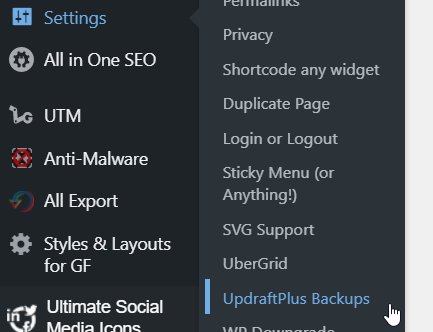 From here, select Backup Now
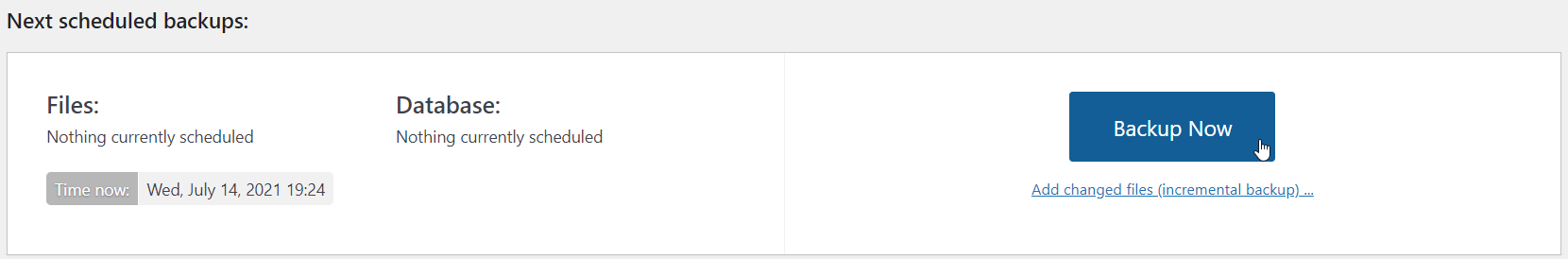 The Perform a Backup dialogue window will appear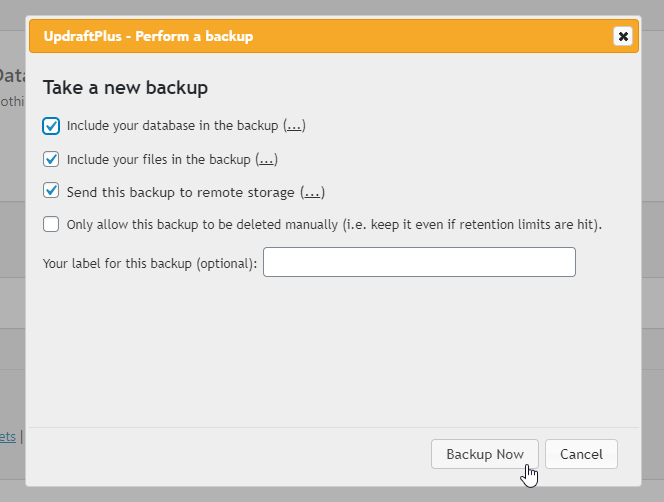 From here, select Backup NowThe backup should now begin. After the backup has completed, head to Cloudberry Microsoft Azure Blob Storage and verify that the backup is available in the specified folderPlease note that it may take up to 15 minutes for the backup files to appear via Cloudberry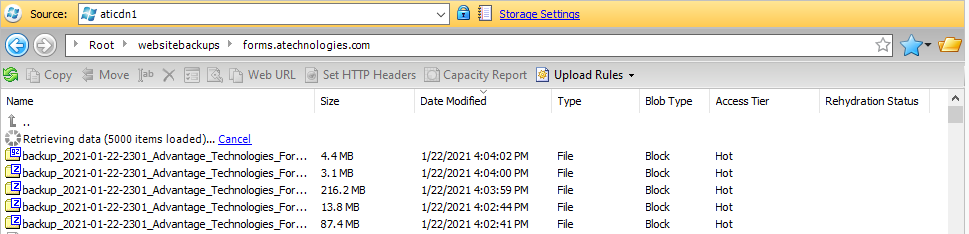 